David YoungbergEcon 301—Bethany CollegeLecture 01: Introduction & A Big IdeaWhat is economics?Trade offsThe seen and the unseenOpportunity cost—net benefit of forgone optionAccounting profit—revenue minus costsEconomic profit—accounting profit minus opportunity cost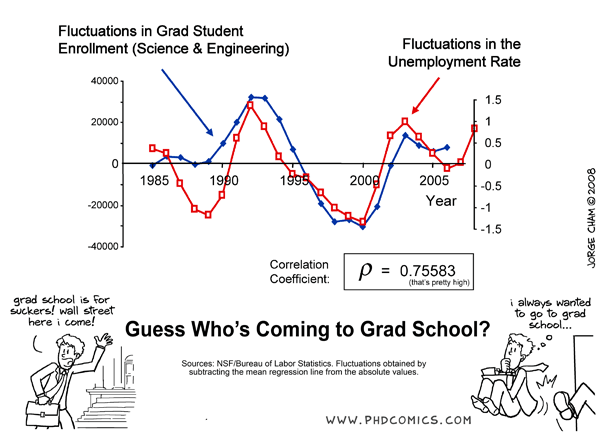 Quick examplesDisasters and warsGovernment spendingBarriers to trade and technologyOptimal harmBecause we have trade-offs, all good things cost other good things. This sounds obvious, but it’s not.Testing drugs kills people.How much do you value your life?